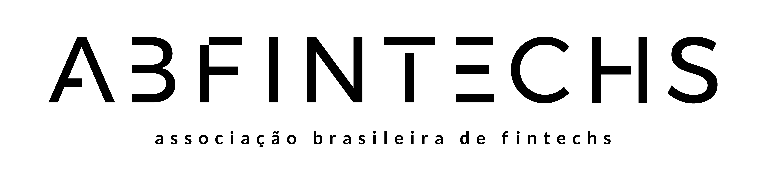 À Diretoria Executiva da Associação Brasileira de FintechsEu, , , , , residente e domiciliado na Cidade de , Estado de , na , , CEP , portador da Cédula de Identidade (RG) número , inscrito no Cadastro de Pessoas Físicas do Ministério da Fazenda (CPF/MF) sob o número , na qualidade de administrador e representante legal da , sociedade empresária  constituída de acordo com as leis da República Federativa do Brasil, com sede na Cidade de , Estado de , na , , CEP , inscrita no Cadastro Nacional da Pessoa Jurídica do Ministério da Fazenda (CNPJ/MF) sob o número , venho, por meio desta, em conformidade com o Artigo Sexto, Parágrafo Segundo, do Estatuto Social da Associação Brasileira de Fintechs (“ABFintechs”) e com base no  da , transmitir o interesse da fintech  em se associar ao quadro social da ABFintechs, mediante o preenchimento da ficha-proposta anexa, estando ciente de que referida adesão somente completar-se-á por meio de decisão favorável da Diretoria Executiva, nos termos do Artigo Sexto do Estatuto Social da ABFintechs.Reconheço também que serei o único representante legal da  apto e autorizado a votar em nome da  perante todo e qualquer assunto da ABFintechs. A  declara e concorda que o presente instrumento, incluindo todas as páginas de assinatura e eventuais anexos, todas formadas por meio digital com o qual expressamente declara concordar, representam a integralidade dos termos acordados para a adesão à ABFintechs, substituindo quaisquer outros acordos anteriores formalizados por qualquer outro meio, verbal ou escrito, físico ou digital, nos termos dos artigos 107, 219 e 220 do Código Civil.Adicionalmente, nos termos do artigo 10, Parágrafo Segundo, da Medida Provisória nº 2.200-2, a  expressamente concorda em utilizar e reconhece como válida qualquer forma de comprovação de anuência aos termos ora acordados em formato eletrônico, ainda que não utilize de certificado digital emitido no padrão ICP-Brasil, incluindo assinaturas eletrônicas na plataforma OriginalMy (www.originalmy.com). A formalização das avenças na maneira supra acordada será suficiente para a validade e integral vinculação da  nos termos do presente instrumento e nos termos do Estatuto Social da ABFintechs.Por fim, a  expressamente declara, concorda e reconhece que qualquer incompletude, fraude e/ou quaisquer outras informações imprecisas contidas neste instrumento e/ou em qualquer de seus anexos causará a imediata desconsideração deste instrumento e exclusão da candidatura da  ao quadro social da ABFintechs, sem qualquer direito de recurso e sem qualquer apreciação por parte da diretoria da ABFintechs.Termos em que peço deferimento. ,  de  de 2021. Nome completo: RG: CPF:  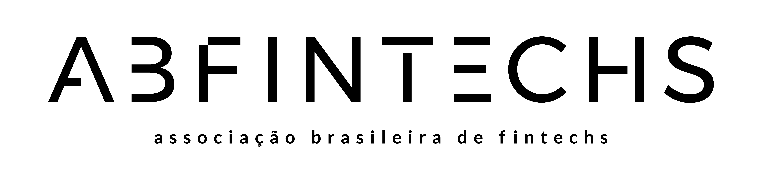 Ficha-Proposta de Adesão à Associação Brasileira de FintechsImportante: o representante legal deverá ser o mesmo que votará nas matérias da ABFintechsDados cadastrais da FintechRazão social da fintech: Nome fantasia da fintech: CNPJ/MF da fintech: Sede da fintech: Data de fundação: Site da fintech: E-mail de contato com a fintech: Telefone de atendimento da fintech: Vertical de atuação: ; ; ;Estágio: Modelo de atuação: ;Quantidade de funcionários: 	Dados pessoais do Representante Legal da FintechNome completo do representante legal: RG do representante legal: CPF do representante legal: E-mail do representante legal: Celular do representante legal: Cargo exercido na fintech: Dados pessoais de outro ponto focal da FintechNome completo: Cargo: E-mail: Celular: ,  de  de 2021. Nome completo: RG: CPF: 